государственное  бюджетное общеобразовательное  учреждение  Самарской  области  основная  общеобразовательная школа  имени  Героя  Советского  Союза  И.И. Гранкина  с. Михайло-Овсянка  муниципального  района  Пестравский  Самарской  областиУрок   Победыв  4  классеИванова  Галина  Алексеевнаучитель начальных классов2020 годТема: УРОК ПОБЕДЫЦель проведения Урока Победы: формирование патриотизма, воспитание российской идентичности школьников; воспитание чувства гордости за свою Родину и ее Вооруженные Силы, за наш народ и героические страницы истории России, в том числе на примере героического прошлого дедов и прадедов учащихся, ветеранов и участников Великой Отечественной войны, на примере трудового подвига их родных и земляков в суровое военное время; воспитание чувства ответственности и долга перед Родиной, готовности к защите Отечества.Задачи проведения Урока Победы:1. Способствовать пониманию школьниками роли и значения Великой Победы для судеб всего человечества, а также места Российской Федерации в современном мире как правопреемницы СССР - страны победительницы в Великой Отечественной и во второй мировой войнах.2. Способствовать осмыслению школьниками таких духовно -нравственных категорий, как Родина-мать, историческая память, уважение к памяти павших за Родину, ратный и трудовой подвиг, героизм, самопожертвование, долг, честь, достоинство, свобода и независимость Родины, национальное самосознание.3. Формировать такие духовно-нравственные ценности, как чувство глубокого уважения к ратному и трудовому подвигу народа, нравственный долг перед ветеранами и участниками Великой Отечественной войны, ощущение общности исторической судьбы народов России.4. Формировать у обучающихся неприятие идей и практик расового, этнического, религиозного, политического превосходства, человеконенавистнических идеологий в контексте юбилея Великой Победы.5. Способствовать воспитанию семейно-родственной, локально региональной, этнокультурной идентичности обучающихся на ярких примерах, связанных с историей Великой Отечественной войны.Ожидаемые результаты проведения Урока Победы ориентированы на формирование личностных, метапредметных и предметных результатов образования в соответствии с требованиями ФГОС общего образования.Личностные результаты образования:- формирование патриотизма как духовно-нравственной категории, как основы национального самосознания россиян, осмысление Великой Победы как значимого события в жизни всего народа, мощного фактора его единства;- воспитание чувства гордости за свою Родину и ее Вооруженные Силы, за народ, вынесший на своих плечах тяжесть военного времени, за героические страницы истории России;- воспитание чувства ответственности и долга перед Родиной. Метапредметные результаты образования:- умение находить, сопоставлять и критически оценивать информацию, полученную из различных источников (в том числе Интернет, СМИ и т.д.); - применение различных способов решения проблем творческого и поискового характера, в том числе в группе и команде; - умение готовить свое выступление и выступать с аудио-, видео- и графическим сопровождением, в том числе в форме презентаций; соблюдать нормы информационной избирательности, этики и этикета;- умение вступать в коммуникацию со взрослыми в целях получения информации, участия в деятельности общественных организаций, выполнения учебно-практических задач.Предметные результаты образования:- знание основных вех истории Великой Отечественной войны на пути к Великой Победе;- умение приводить конкретные примеры боевых и трудовых подвигов наших соотечественников во имя свободы и независимости Родины;- способность противодействовать попыткам фальсификации истории Великой Отечественной войны, которые осуществляются в интересах антироссийской пропаганды;- проявление творческих задатков, способностей и навыков социального проектирования у детей, подростков и молодежи на основе работы с материалами по региональной истории Великой Отечественной войны.Оборудование: ПК, проектор, презентация по теме, словарь, карта, список городов-героев, таблица важных дат, записи песен военных лет, свеча.Межпредметные связи: литература, история, музыка.Форма работы: работа в диалоге.ХОД ЗАНЯТИЯI Организационный  момент. Вступительная беседа.- Дорогие ребята! Мы родились и выросли в мирное время. Для нас война — история. Славной победе нашего народа в Великой Отечественной войне мы посвящаем классный час. В этом году исполняется 75 лет со дня Победы в Великой Отечественной войне.75 лет назад неожиданно, без объявления войны на нашу Родину напала фашистская Германия.Чтец: Голос уверенный, строгийСразу узнала страна.Утром у нас на порогеЗаполыхала война.(звучит голос Левитана о начале войны).II Актуализация знанийПроизнесите медленно слово В-О-Й-Н-А.Какие чувства вызывает у вас это слово?( боль, голод, холод, разруха, страх, смерть, страдание, отчаяние)    Вот что сказал о войне наш великий писатель Л. Толстой: "Война – величайшее из несчастий, которое мог выдумать человек".III Работа по теме урока  Слайд 1- Лето. Был обычный выходной день - суббота. После трудовой недели миллионы советских людей отдыхали. И вдруг тишину наступившей ночи, по-летнему тёплой, благоухающей, нарушил рокот самолетов. Предрассветную тишину разорвали залпы тысячи орудий. Мирный труд советских людей оборвала война. В воскресенье 22 июня 1941 года началась Великая Отечественная война…                               Для нападения на СССР Германия и ее союзники выделили армию вторжения, насчитывающую 4,4 млн. человек, объединенных в 190 дивизий. Всего же вражеская группировка включала свыше 7 млн. человек.- 22 июня в 3 часа 15 минут утра немецкие войска перешли границы Советского Союза - так называлась наша Родина.И все: и стар, и млад встали на защиту Отечества.  Вся наша огромная страна поднялась на борьбу с врагом. (звучит песня «Вставай страна огромная…»)  Слайд 2- Каждый день эшелоны увозили бойцов на фронт. Идя в бой, бойцы давали клятву Родине в том, что не пощадят своей жизни ради победы над врагом. Волю свою, силы свои и кровь свою, капля за каплей отдадут за счастье своего народа и горячо любимую Родину.Слайд 3       После прихода к власти в Германии  Адольфа Гитлера в стране велась пропаганда, которая убеждала немцев в необходимости завоевания жизненного пространства на Востоке. Ещё в середине 1930-х годов германское правительство заявляло о неизбежности в ближайшем будущем войны с СССР.На основании требований А. Гитлера началась разработка плана нападения, получившего кодовое наименование «Барбаросса». План предусматривал внезапное нападение и молниеносный разгром основных сил Красной армии западнее рек Днепр и Западная Двина; в дальнейшем намечалось захватить Москву, Ленинград и Донбасс с последующим выходом на линию Архангельск — Волга — Астрахань.Предполагаемая продолжительность основных боевых действий составляла по плану 4—5 месяцев. Сам Гитлер определял время завершения «победоносного похода на Восток», как конец осени 1941 года, а война продлилась долгие 4 года.- Как вы думаете: почему? (Предположения детей)Посмотрите на эту карту. Это карта нашей страны. Что отмечено на карте звездами?(города). Почему отмечены звёздами?Как вы думаете, почему города  стали героями? (совершили подвиг) Какой?  Назовите города – герои.Подробнее о них и поговорим.Слайд 4Брест – 22 июня 1941 года стояли насмерть22 июня 1941 года, в начале Великой Отечественной войны, город и крепость одними из первых подверглись атаке германских войск. Оборона Брестской крепости, в которой в момент атаки находилось около 6—7 тысяч советских воинов, а также члены семей командиров, стала символом стойкости, мужества и воинской доблести. Вместо нескольких часов, отводимых немецким командованием на овладение крепостью, 45-й дивизии вермахта пришлось, неся значительные потери, воевать  в течение месяца.О стойкости и мужестве бойцов говорят надписи на стенах крепости:“Умрём, но из крепости не уйдём.”“Я умираю, но не сдаюсь”.“Прощай Родина”.“Нас было трое, нам было трудно, но мы не пали духом и умрём как герои”.Слайд 5Минск – июнь 1941 год. 1100 дней борьбы.Минск – столица Белоруссии. Один из первых городов подвергся обстрелу. 28 июня был захвачен немцами. Развернулась партизанская война. Была организована подпольная работа. Минск стал адом для оккупантов. Ни один враг не чувствовал себя в безопасности. Подпольщики уничтожали на улицах города оккупантов, взрывали и поджигали склады с горючим, гаражи и мастерские, железнодорожные узлы. В июле 1944 года Минск был освобождён, но до этого дня город боролся 1100 дней.Слайд 6Киев – июнь 1941 год. 71 героический день.В Киев – столицу Украины война пришла 22 июня 1941 года. Оборона за город началась 11 июля и в течение 71 дня шли бои, но к сожалению 19 сентября Киев был оставлен и 778 дней длилась гитлеровская оккупация Киева, и только в ноябре 1943 года над городом взвилось красное знамя.Слайд 7Одесса – август 1941 год. 73 героических дня.В августе 1941 года развернулись бои около Одессы. Было объявлено осадное положение. В течение 73 дней противник стоял у стен города. Но в связи с изменениями на фронте поступил приказ об эвакуации войск из города. Около 30 месяцев длилась оккупация Одессы, и только в апреле 1944 года советские войска освободили город.Слайд 8Ленинград – июль 1941 год. 900 дней блокады.В июле 1941 года не сумев овладеть Ленинградом с ходу, враг перешёл к длительной осаде, а 8 сентября началась небывалая в истории 900-дневная оборона блокированного Ленинграда с суши. Самым тяжёлым периодом для ленинградцев был 1941-1942 год. По ледовой дороге Ладожского озера “Дороге жизни” было эвакуировано 50 тысяч жителей, а погибло 850 тысяч человек. В январе 1943 года блокада была прорвана, а в августе 1944 года завершилась битва за Ленинград. За время блокады из2,5 миллионов человек в живых осталось 669 тысяч.Слайд 9Москва – сентябрь 1941 года враг рвётся к столице.В сентябре фашистско-немецкая армия начала наступление на Москву – столицу нашей Родины. В городе введено осадное положение. Вся страна, конечно, встала на защиту столицы. И только в декабре 1941 года Советские войска отбросили врага, тем самым был развеян миф о непобедимости германской армии.Слайд 10Тула – октябрь 1941 год. 45 дней героической обороны.Город Тула выполняла роль форпоста столицы. В октябре немецко-фашистские захватчики вышли к городу. Но 45 дней наши солдаты мужественно защищали город, задержали врага, который рвался к Москве, и сорвали план противника овладеть Москвой до начала зимы.Слайд 11СмоленскВ годы Великой Отечественной войны на Смоленщине нацистские каратели сожгли дотла более пяти тысяч сел и деревень, из них около 300 вместе с мирными жителями. Государственная чрезвычайная комиссия определила, что общее количество жертв среди мирного населения составило 546 тысяч человек.Слайд 12МурманскВ начале войны в 1941 г. фашисты начали атаковать Мурманск.  По расчётам немецкого командования, Мурманск должен был быть взят за несколько суток.  Дважды — в июле и сентябре немецкие войска предпринимали генеральное наступление на Мурманск, однако оба наступления провалились. После того как город отразил наступления, враг атаковал его с воздуха, совершая в отдельные дни до пятнадцати-восемнадцати налётов и сбросив за годы войны в общей сложности 185 тысяч бомб, но город выстоял. Слайд 13Севастополь – октябрь 1941 год. 250 дней в огне.Для севастопольцев война началась 22 июня 1941 года, когда на город полетели вражеские бомбы. А в октябре враг вышел на ближние подступы к городу. Началась250-дневная героическая оборона Севастополя. Глубоко под землёй был построен целый город: госпитали, школы, детские сады. Здесь же производили и ремонтировали боевую технику. Но в 1942 году враг захватил город и только 9 мая 1944 года Севастополь был освобождён.Слайд 14Керчь – ноябрь 1941 год. “Огненная Земля”.Керчь – крупный порт на берегу Керченского пролива. В ноябре 1941 года был захвачен фашистами, а в декабре 1942 года освобождён. В мае 1943 года город вновь был оставлен Советскими войсками, а в апреле 1944 года освобождён полностью от врага. В историю вошли бои десантников с фашистами вблизи города в районе Эльтигена под названием “Огненная Земля”. 36 дней и ночей на этой земле бушевал огненный смерч.Слайд 15Новороссийск – август 1942 год. 360 дней непрерывных боёв.Оборона Новороссийска началась в августе 1942 года. В боях за этот город прославились герои “Малой земли” (район находился недалеко от Новороссийска). Это морские десантники вели бои 225 дней на 30кв.км. В итоге было уничтожено огромное количество военной техники. Около 20 тысяч вражеских солдат и офицеров. В октябре 1943 года завершилось освобождение города.Слайд 16Волгоград – июль 1942 года (Сталинград). 200 дней и ночей Сталинграда.В июле 1942 года началась одна их величайших битв Великой Отечественной войны – Сталинградская битва. Силы противника в 1,5-2 раза превышали советские войска. “За Волгой земли для нас нет” под этим девизом защитники города вели бои за каждый квартал, улицу, дом.  Дом Павлова.200 дней и ночей непрерывно велась борьба, и в начале февраля 1943 года Сталинград освободили, вернее одни руины. Это был коренной перелом в ходе войны, т.е. о подвиге солдат Сталинградской битвы всегда будет напоминать памятник – ансамбль на Мамаевом кургане.IV Закрепление полученных знанийВот и закончилось знакомство с городами, которые за героизм и мужество были удостоены почётного звания “Город-герой”. - Кто же сделал эти города героями? (героические поступки солдат и жителей этих городов)Факты о войне и о людях (читают ученики)1.В первый день войны им было по 17-20 лет. Из каждых 100 ребят этого возраста, ушедших на фронт, 97 не вернулись назад. 97 из 100! Вот она, война! 

2.Война - это 1725 разрушенных и сожженных городов и посёлков, свыше 70 тысяч сёл и деревень в нашей стране. Война - это 32 тысячи взорванных заводов и фабрик, 65 тысяч километров железнодорожных путей. 

3.Война - это 900 дней и ночей блокадного Ленинграда. Это 125 граммов хлеба в сутки. Это тонны бомб и снарядов, падающих на мирных людей. 

4.Война - это 20 часов у станка в день. Это урожай, выросший на солёной от пота земле. Это кровавые мозоли на ладонях таких же девчонок и мальчишек, как ты.  

5.Война… От Бреста до Москвы - 1000 км, от Москвы до Берлина - 1600. Итого: 2600 км - это если считать по прямой. 

6.Кажется мало, правда? Самолётом примерно 4 часа, а вот перебежками и по-пластунски - 4 года 1418 дней.  После освобождения нашей страны советские войска освободили от немецких захватчиков и страны Европы. И завершили войну в Берлине, в столице фашистской Германии. Ценой более 30 миллионов жизней советских людей была завоевана Победа в Великой Отечественной войне. Много испытал советский солдат: он видел гибель своих фронтовых товарищей, сам не раз был в шаге от смерти, у многих фашисты убили родных и близких, но несмотря на это советский воин сумел сохранить человечность и великодушие. В Берлине, в Трептов-парке поставлен памятник воину-освободителю. В одной руке он держит меч, а на другой -маленькую девочку.Ученик читает:Это было в мае, на рассветеНарастал у стен рейхстага бой.Девочку немецкую заметилНаш солдат на пыльной мостовой.Тут он вспомнил, как, прощаясь, летомОн свою дочурку целовал. Может быть, отец девчонки этойДочь его родную расстрелял.Но тогда, в Берлине, под обстреломПолз боец и, телом заслоня,Девочку в коротком платье беломОсторожно вынес из огня.Скольким детям возвратили детство,Подарили радость и веснуРядовые армии советской,Люди, победившие войну!И в Берлине, в праздничную дату,Был воздвигнут, чтоб стоять в веках,Памятник советскому солдату С девочкой, спасѐнной на руках. Он стоит как символ нашей славы,Как маяк, светящийся во мгле.Это он, солдат моей державы, Охраняет мир на всей земле!В каждой семье есть родственники - участники Великой Отечественной войны. Память о них мы должны свято хранить и передавать своим потомкам. Несколько лет назад появилась хорошая традиция.  В День Победы люди прикалывают на лацкан одежды георгиевскую ленточку, в знак памяти о боевых заслугах нашего народа. На ленточке полоски оранжевые означают огонь, и черные- дым.  Сегодня такие ленточки есть и у вас, чтобы сегодня и впредь вы гордились и помнили о боевых подвигах ваших дедов и прадедов.Почтим их память минутой молчания(минута молчания)Ученик:Пусть не будет войны никогда! 
Пусть спокойные спят города. 
Пусть сирены пронзительный вой 
Не звучит над моей головой. 
Ни один пусть не рвётся снаряд, 
Ни один не строчит автомат. 
Пусть оглашают наши леса 
Только птиц и детей голоса. 
И пусть мирно проходят года, 
Пусть не будет войны никогда! 

 Песня "День Победы"Ученик:
 Прошла война, прошла отрада, 
Но боль взывает к людям: 
"Давайте, люди, никогда 
об этом не забудем. 
Пусть память верную о ней 
Хранят, об этой муке, 
И дети нынешних детей, 
И наших внуков внуки. V РефлексияУченик:Страница 3 из 21Пусть будет мирПусть небо будет голубым,Пусть в небе не клубится дым,Пусть пушки грозные молчатИ пулеметы не строчат,Чтоб жили люди, города...Мир нужен на земле всегда!Песня «Солнечный круг»VI Итог урока-Ребята, я нарисовала голубя. Он считается символом мира, чистоты, нежности, любви. Давайте украсим его ладошками, на которых напишем свои пожелания стране, миру, ветеранам, всем нам и наклеим эти ладошки.(дети зачитывают пожелания и приклеивают)Приложение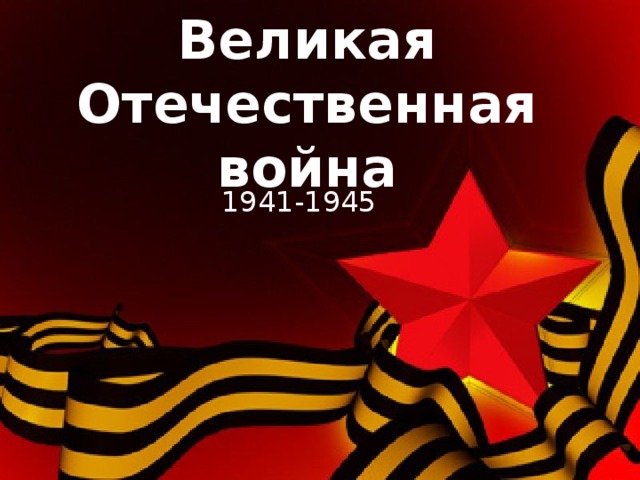 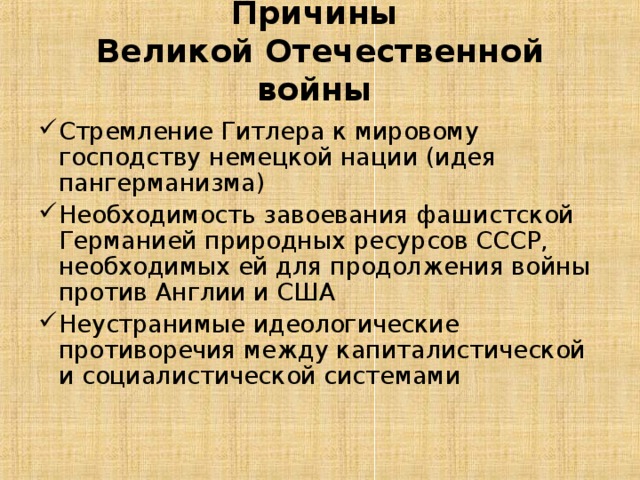 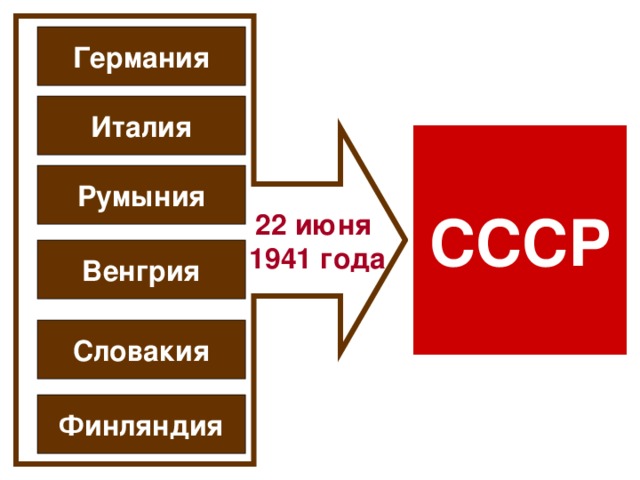 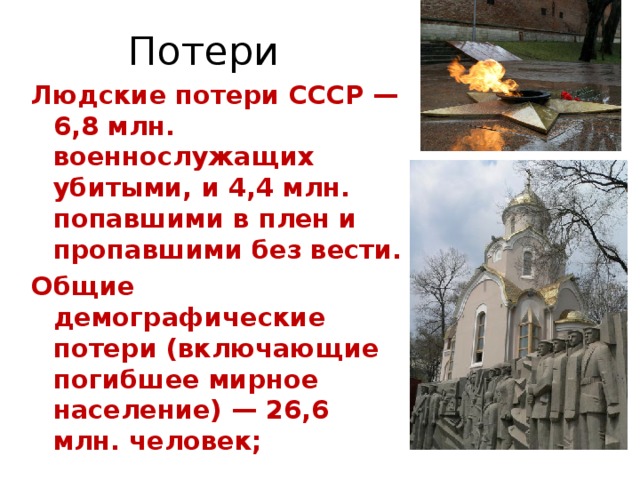 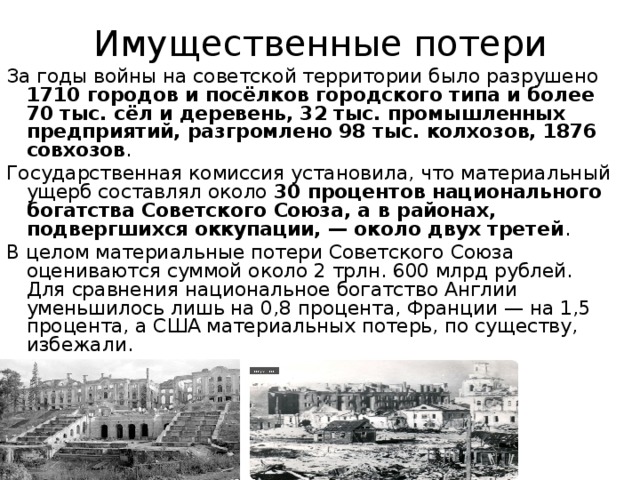 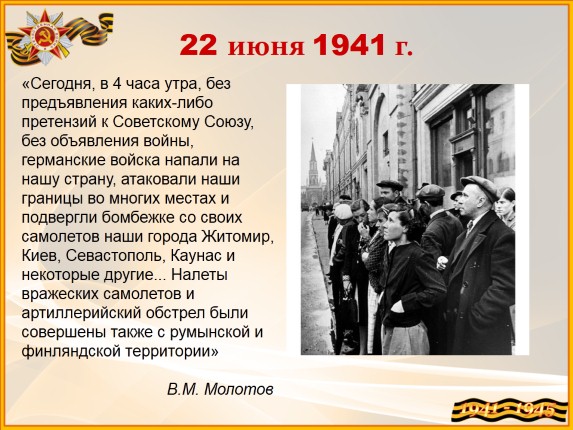 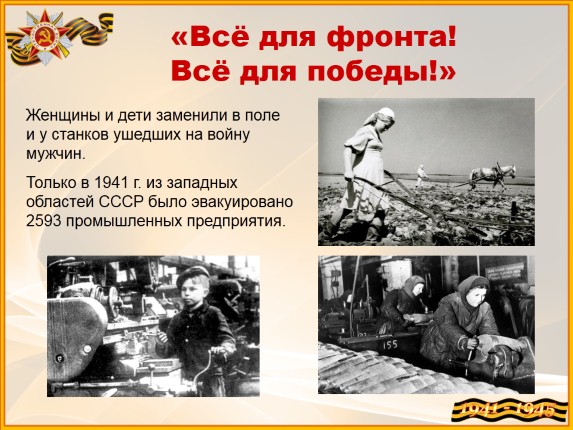 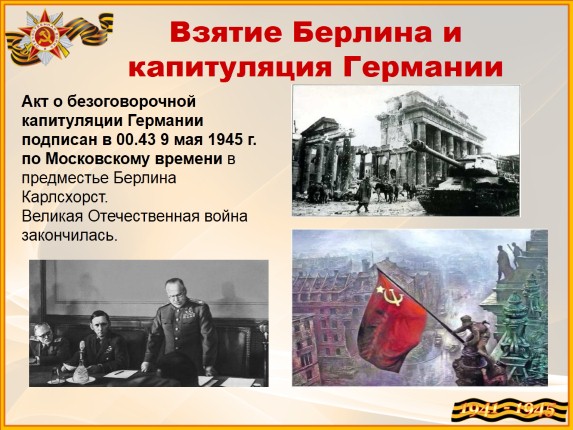 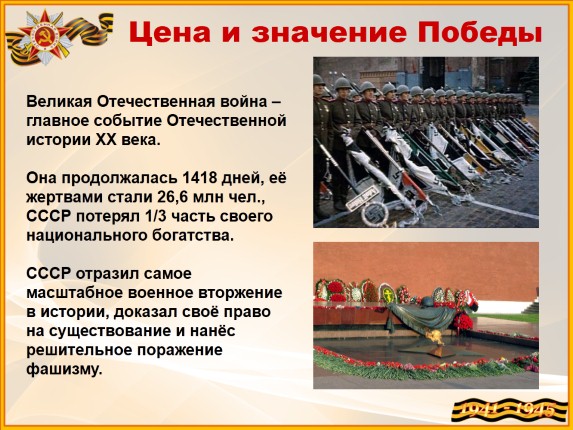 